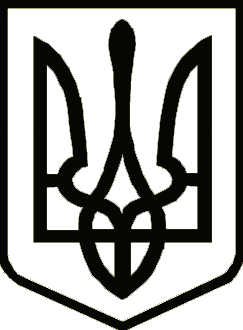 УкраїнаПРИЛУЦЬКА РАЙОННА ДЕРЖАВНА АДМІНІСТРАЦІЯЧ Е Р Н І Г І В С Ь К О Ї     О Б Л А С Т ІРОЗПОРЯДЖЕННЯПро затвердження заходівз усунення корупційних ризиків урайонній державній адміністрації на 2017 рікНа виконання Закону України «Про запобігання корупції» та розпорядження Чернігівської обласної державної адміністрації від 21 лютого 2017 року № 100 «Про антикорупційну програму в обласній державній адміністрації»:	1. Затвердити заходи для усунення виявлених корупційних ризиків, осіб, відповідальних за їх виконання, строки та необхідні ресурси Прилуцької районної державної адміністрації (далі – заходи) (додаються).	2. Керівникам структурних підрозділів та керівникам відділів апарату районної державної адміністрації:	2.1. Забезпечити виконання заходів.	2.2. Надавати відділу юридичному та по роботі зі зверненнями громадян апарату районної державної адміністрації інформацію про стан виконання заходів щоквартально, до 25 числа останнього місяця кварталу.	3. Визнати таким, що втратило чинність, розпорядження голови районної державної адміністрації від 10 червня 2016 року № 251 «Про антикорупційну програму в районній державній адміністрації».	4. Контроль за виконанням розпорядження покласти на заступника голови районної державної адміністрації відповідно до розподілу функціональних повноважень.В.о. голови районноїдержавної адміністрації                                                            Д.М. РосовськийПідлягає оприлюдненню в повному обсязіПроект розпорядження подає:Начальник відділу юридичногота по роботі зі зверненнями громадянапарату райдержадміністрації                                                  В.П. ПоповаПогоджено:В.о. керівника апаратурайдержадміністрації                                                                 А.В.СтукаловаНачальник відділу загального та контролю апарату райдержадміністрації                               Т.А. Кизенко20 березня 2017 року     м. Прилуки			    № 105